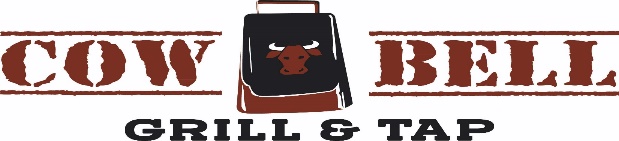 1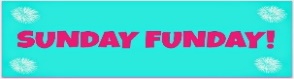 ALL DAY HAPPY HOURPATS/MIA 1pm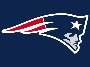 2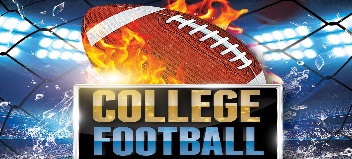 BOWL GAMES3    WINE & DINE!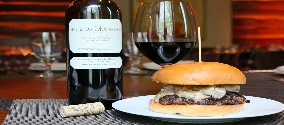   $20 Bottles of Wine4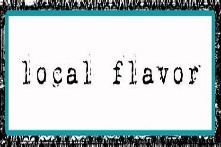 $5 MAINE CRAFTS$7 MAINE LIQUOR5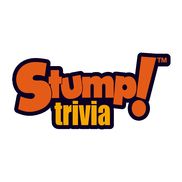 THURS.   $5 TAPSDrinking w Lincoln 6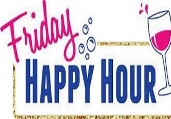      $5 FOOD/BEERS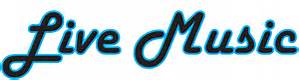   Cole downing            6 pm7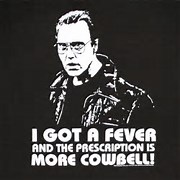       EAT MORE        COWBELL!8ALL DAY HAPPY HOUR PATS/BUF9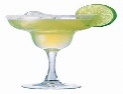     Margarita     Monday10  WINE & DINE!  $20 Bottles of Wine11$5 MAINE CRAFTS$7 MAINE LIQUOR12THURS.   $5 TAPSDrinking w Lincoln 13      $5 FOOD/BEERS  Emily torres            6 pm14      EAT MORE        COWBELL!15ALL DAY HAPPY HOURNFL WILDCARDWEEKEND16    Margarita     Monday17 WINE & DINE!  $20 Bottles of Wine18$5 MAINE CRAFTS$7 MAINE LIQUOR 19THURS.   $5 TAPSDrinking w Lincoln20     $5 FOOD/BEERS Justin carver            6 pm 21      EAT MORE        COWBELL!22ALL DAY HAPPY HOURNFL PLAYOFFS23    Margarita     Monday24  WINE & DINE!  $20 Bottles of Wine25$5 MAINE CRAFTS$7 MAINE LIQUOR 26THURS. $5 TAPSDrinking w Lincoln27     $5 FOOD/BEERS    JAY LARKIN            6 pm28       EAT MORE        COWBELL! 29        ALL DAY HAPPY HOURNFL CONFERENCE CHAMPIONSHIPS30    Margarita     Monday31  WINE & DINE!  $20 Bottles of Wine$5 MAINE CRAFTS$7 MAINE LIQUOR THURS. $5 TAPSDrinking w Lincoln     $5 FOOD/BEERSCOMING FEB 4 Comedy Show